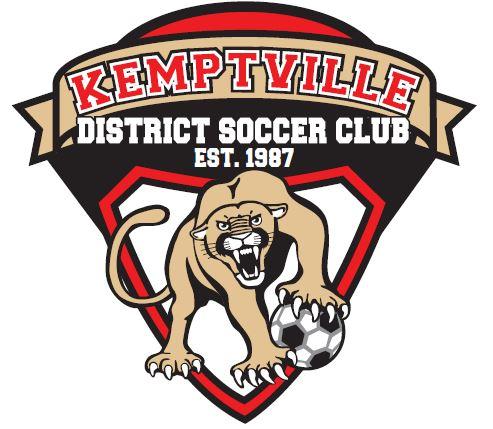 Kemptville District Soccer ClubMeeting Minutes - Board of Directors MeetingNovember 6, 2018; 7pm; Club OfficeMembers Present:  Discipline Chair: Rob Fnukal (Chair), President: Mike Sutherland, Vice-President: Cameron Duff, Treasurer: Jeff Fluit, Director of Registration: Michelle Vallee,  Director of Equipment House League: Kevin O’Shea, Director at Large: Stephen Hetz, Head Referee: John Tucker, Club Head Coach: Alan Archer, Club Administrator: Lou JudgeMembers Absent: Director of Competitive: Vacant, Board Secretary: Vacant,  Director of Development ERSL Teams: Heather Ungar,  Director of Equipment Competitive: Nicole Craig-Campbell, Director of House League: Rance Young,As Required with Operating Season: Field Scheduler: Vacant, Picture Day Coordinator: Jamie HamblyCall to Order & Welcome:Made by Rob at 7:00pmWelcome New Board, Transition Training:No roles to hand off.Stephen as Member at Large is in a new role that has not been identified yet. He will take on communications. Stephen will look after a Calendar of Events and make sure we are communicating at least 3 times at minimum with each member. We need to be adept at social media and look at other means of communicating. Board members will have to sign Conflict of Interest and Non-Disclosure documents. Lou to prepare for next meeting. Documents stay in the office.Approval of Minutes:Minutes of October 2, 2018 were not shared. Lou to share. Approval deferred to next meeting.Draft AGM minutes. Two corrections were noted. Motion to accept by Cameron, seconded by Mike, all in favour. Lou to make corrections and post on website.Financial Report:Jeff reporting it is still looking like a small surplus.Targeting having the audit done by the end of December.Will have a draft budget for approval at the next meeting. Will send out to board prior to meeting.Cameron requested a report on how successful the cost cutting measures were. We need to focus major sponsorship on the Dev group.The amount to use Ref Centre that was not originally budgeted for was offset by the savings Jeff found by using Google for free as a not for profit.We need to focus a major sponsorship on Development. Lou to provide registration numbers for last five years to support request for sponsorship funds.OCSL SGM:The OCSL Special General Meeting was illustrative of how dysfunctional soccer has become in the Ottawa area.The EODSA wants to run all of the youth and adult competitive leagues. OCSL and ERSL do not support this.Ontario Soccer has backed OCSL’s complaint.Alan provided some background: The District wants to run all of Competitive, not Regional or travelling Recreational. ERSL and OCSL have moved their offices and are no longer sharing space with the EODSA. Looking at moving Regional teams to T1, then all other levels follow suit. U9 to U12 - will move to different divisions with the possibility of double-age banding (no more driving to Cumberland on a Tues night!) Problem will be how to pick the appropriate level for our teams.Administrative Details:Communication Bulletins from OS and Hub Int’l were reviewed. Lou feels that information on the new MMRS (Membership Management Registration System) is still lacking. She will email EODSA to see if there is more info available.Hub email re new data breach regulations and insurance available. Lou to check that this coverage is not already a part of our Directors’ Insurance package.New Community Association - first meeting is same time as our board meeting. Round Table:Non-Disclosure and Confidentiality agreements to be signed - Lou to prepare for next meeting.Cameron presented a letter acknowledging Kevin Schooley for his many years of volunteer coaching at KDSC. Lou to mail.Letters also to be provided thanking other outgoing board members.Jeff had a business card from the company that does the hockey photos. Lou to give to Jamie.John - sorting out the winter training. Entry Level Referee course to be run in early May.Alan - Lou to book coaching courses.Kevin - Equipment contract with Evangelista Sports. We will be working with Andrew Disalvo again. KDSC members get 10% off of soccer related purchases or can buy a $25 VIP card and get 15% off almost everything in store. Lou to post on website and FB. He can help with fundraising (bags, etc.) and will have a Christmas flyer for next year. He will supply 12 bolos and track-jackets for board members as a bonus.Suggestion to name fields instead of using numbers. (for sponsorship dollars?)Next Meeting:Tuesday December 4, 7:00pm.Adjournment:Mike motioned to adjourn, Kevin seconded, all in favour.Meeting adjourned at 7:30pm.